SERVICIUL  SERĂ  PEPINIERĂ            Serviciul Seră-Pepinieră este situat pe str. Prelungirea Dobrogei și are în dotare o suprafață de 2,8 h în care funcționează o seră de suprafață de 900 mp dotată cu încălzire pe gaz.	Serviciul Seră-Pepinieră își desfășoară activitatea în mod continuu pe toată durata anului calendaristic, dar cheltuiala materială nu se regăsește în același an pentru că durata de obținere a materialului săditor de la sămânță sau butaș până la plantare în locul definitiv, parcuri, zone verzi amenajate, este diferită. (poate dura de la 45 zile la 6 luni, ani chiar 5=10 ani la arbori cu balot).	În această perioadă, fiecare cultură are nevoie de lucrări de îngrijire și întreținere diferite în funcție de specie, perioada de vegetație, anotimp, factori climatici, pedologici, boli și dăunători specifici fiecărei culturi, etc.	Pentru a produce material dendro-floricol, unitatea este autorizată din punct de vedere fitosanitar din anul 1987, de către MINISTERUL AGRICULTURII în baza cereri, Nr.12670\22-09-1986.	Lucrările executate la nivel de serviciu sunt variate și diferă de la o cultură la alta. În funcție de asta, putem să le grupăm astfel:lucrări specifice pentru obținerea florilor bianuale;lucrări specifice pentru obținerea florilor perene;                                   lucrări specifice pentru obținerea florilor anuale;                         lucrări specifice pentru obținerea florilor din butași;lucrări specifice pentru cultura de arbori și arbuști.PRODUCȚIA FLORILOR BIENALE            În anul 2023 s-au repicat pe brazde  peste 100000 plante bienale în pepinieră pana la data de 20.10.2023 .           Sunt repicate - violla 29986 buc- bellis 22844 buc- silena  26000 buc- dianthus 24605 buc          Plante bienale obținute în seră cu ballot- primula 10270 buc                         Aceste cantitati de flori se regăsesc in parcuri incepand cu toamna anului 2023 si primavara anului 2024.PRODUCȚIA FLORILOR ANUALE SI BIENALE CU BALOT    În anul 2023 în seră au fost cultivate un număr de 79391 buc plante după cum urmează:Flori anuale  76891 buc ce au fost plantate în parcuri și  alte zone amenajatecrizanteme - 960 buc pelargonium - 3547 bucasparagus - 24 bucbegonia - 3900 buccelosia - 4570 buccineraria maritima - 1842 bucgazania - 13500 bucpetunia - 2750 bucsalvia - 4550  buctagetes - 13950 bucgailardia - 3900 bucacherantes - 450 buccoleus - 150 bucalthernatera - 3896  bucmathiola - 600 bucageratum - 3000 bucPereneflamenko - 312 bucFlori anuale obtinute in sera fara balotportulaca - 2500 bucFlori bienale obținute în seră cu balotaster - 6420 bucprimula - 10270 bucFlori din butași oprite ca plante mamă - bucacherantes - 150 bucalternatera - 300buccoleus - 150 bucpelargonium - 105 buccrizantema - 10 bucasparagus - 40 buc    Materialul dendrologic aflat în pepinieră și plantat în parcuri este:Arbori- catalpa an 5 – 10 ani  225 buc - plantați 21 buc- paulownia 3-5  ani 355 buc -  plantati 20 buc- castan - 90 buc- arborele lui Iuda 366 buc- plantat 36 buc - sophora 175 buc - plantat - 3 buc- salcam 80 bucArbuști- thuya  1505 buc - plantați - 195 bucTOTAL MATERIAL PLANTAT - 175 buc – din careArbori - 80  buc plantati Arbusti -195 buc plantati FLORI BIENALE 114 941 buc din care :- 63435  buc  bienale fara balot ( din brazde )- 16690 buc bienale cu balot (primula + aster)FLORI ANUALE ȘI PERENE 62695 buc din care:     anuale:- 55352 anuale cu balot- 2500 buc anuale fara balot ( flori la lada )flori perene:- 3547 buc pelargonium- 960 buc crizantema- 312  buc flamenko- 24 buc asparagusPentru obtinerea acestui material au fost cumparate si consumate urmatoarele seminte si produse fitosanitare :SEMINTE46 plc./ 1000 sem/ plc flori bienale26 plc./ 1000 sem/ plc flori anualeRestul de seminte au fost recoltate si conditionate de catre salariatii servic.sera pepiniera din culturi oprite in pepiniera pentru lot semincer si florile plantate in parc care au ajuns la stadiul de a produce seminte.FITOSANITARE consumate de serv. Sera + spatii verziIngraseminte foliare- Atonic folosit la inradacinare, crestere si inflorire  1,700 lFungicid- Previcur folosit pentru combaterea caderii plantutelor si prevenirea bolilor foliare 2 lInsecticide- Mospilan 100 gr- karate Zeon 170 ml- cyper guard 15 ml- violam targo 840 mlAcaricide- vertimeg 40 mlMoluscocide- agrosan B  2 kgTurba folosita pentru  obtinerea unor amestecuri mai afinate  baloti /60 l / balotAlte activități efectuate în cursul anului 2023- adunat și condiționat material semincer- îngrijirea zonelor cu trandafiri de pe domeniul public- activități de igienizare a domeniului public, în funcție de necesitățiTratamente fitosanitare: - tratamente repetate Seră la interval de 7 - 14 zile- tratament  pepinieră prevenire și combaterea diferiților dăunători- tratament pepinieră pentru combaterea făinării și a putregaiului cenușiu.PROPUNERIPentru a avea cât mai puține pierderi  la energie termică și carburant, propunem dotarea serviciului cu: - tractor de minim 45 cp dotat cu diferite utilaje (plug, freză, burghiu gropi)- reabilitare seră pentru eficientizarea și diminuarea cheltuielilor- majorarea salariilor pentru angajații serviciului.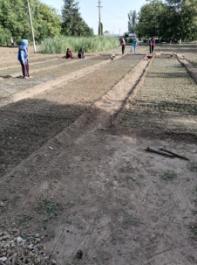 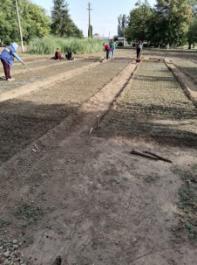 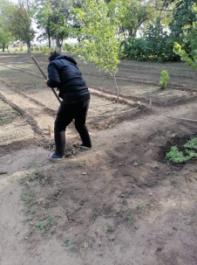 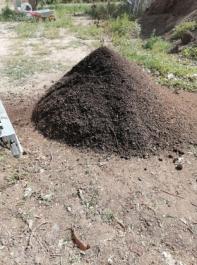 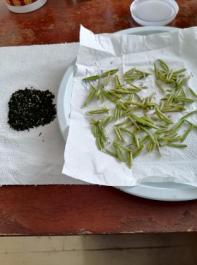 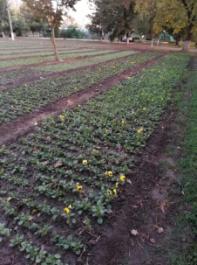 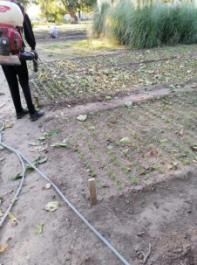 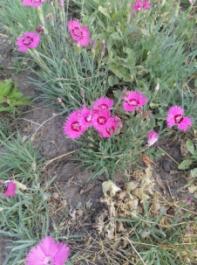 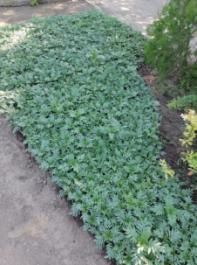 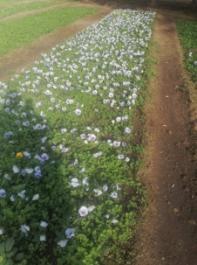 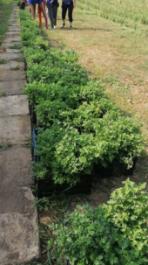 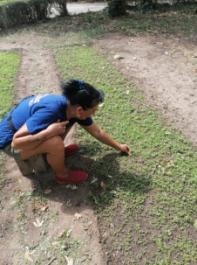 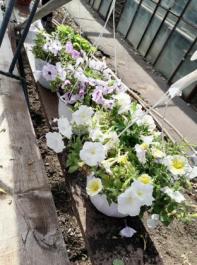 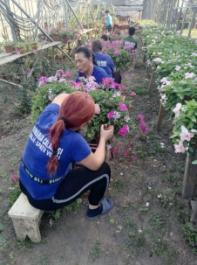 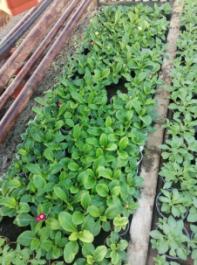 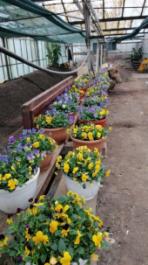 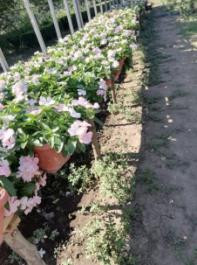 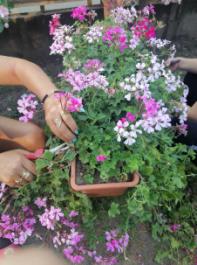 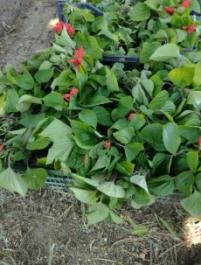 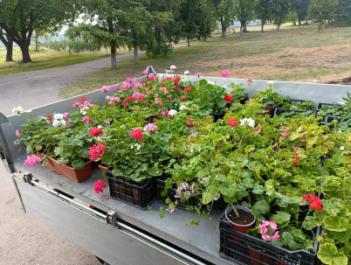 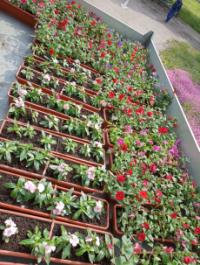 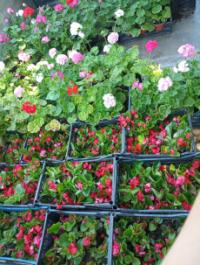 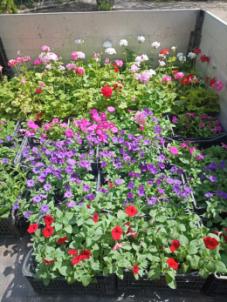 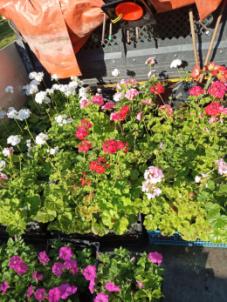 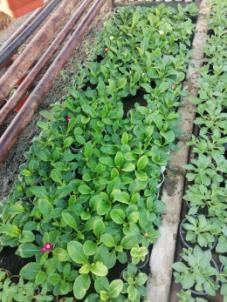 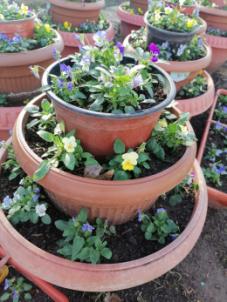 DirectorMilea Nedelcu